MYBOX (класс А)	Портативный анализатор электрических сетейОписание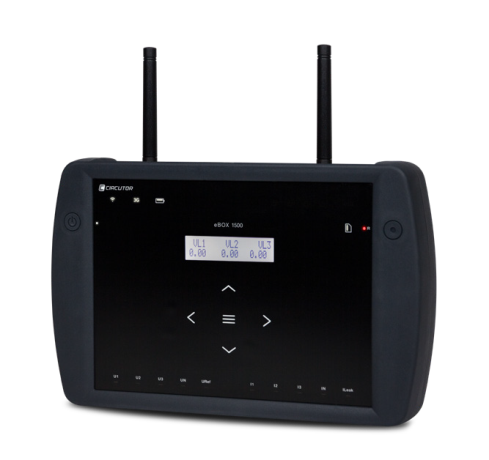 MYBOX (класса А) это портативный анализатор, который обеспечивает измерение, расчет, запись и вывод на экран дисплея основных параметров электрической сети(однофазные, двухфазные или трехфазные (с нейтралью или без).Мобильное приложение подключеное к устройству (MYBOX) позволяет отображать данные на экране смартфона или планшета, измеренные в режиме реального времени, проводить настройки устройства, осуществлять запуска или остановку процесса записи данных (измерения), отправлять записанные данные в MYeBOX Cloud. Удаленное подключение позволяет устройству анализировать все измеренные данные без необходимости подключения к MYeBOX Cloud. Данные, записанные устройством MYBOX, также могут быть обработаны в PowerVision Plus. Продвинутая модель, MYBOX 1500, может одновременно измерять ток утечки, измерять параметры качества сети в соответствии со стандартом EN 50160, а также записывать переходные процессы.MYBOX 150 имеет следующие особенности и функции:4 входа для измерения напряжение (U1, U2, U3, Un)4 входа для измерения тока (I1, I2, I3, In)Измерение основных электрических параметровГенерируемая и потребляемая энергияИзмерение параметров качества электросетиИзмерение эффективных значений (TRMS)Измерение потребляемой и генерируемой электроэнергии  (4Q)Журнал событий качества напряжения согласно EN 61000-4-30Журнал переходных процессовЗапись формы волны, связанной с качеством событий и переходных процессовИзмерения в соответствии с ГОСТ 30804.4.30-2013Power supply is independent of the measurementЗапись формы волны для каждого периода записиЖК-экранЕмкостная клавиатураMicro-USB для загрузки данныхАвтоматическое определение токоизмерительных клещейIdentification of phases with coloursСовместимость с токоизмерительными клещами с EEPROMЗапись системных событий (EVA)NTP синхронизацияОтправка оповещений об аварийных сигналах на e-mailWi-Fi связь (точка доступа/терминал)В дополнение к этим функциям и возможностям, MYBOX 1500 имеет следующие особенности:1 доп. Вход для измерения напряжения Uref1 вход для измерения тока утечки2 транзисторных входа / tariff / state2 транзисторных выхода для сигнализации3G связьПриложенияMYBOX может быть использован для:подготовки комплексного обследования электроустановок.анализа электропотребления, кривых нагрузок (форм), помех в напряжении электроустановок, отображения форм волн, исследования гармоник и фликера и других опций.MYBOX(класс А)Портативный анализатор электрических сетейТехнические особенности* Possibility of power supply at 480 VacTechnical featuresРазмеры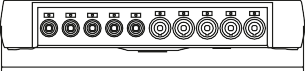 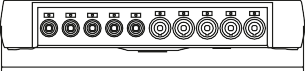 40Разъемы подключения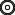 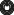 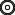 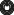 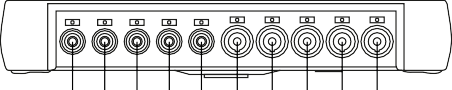 U1 U2 U3 UN URef I1 I2 I3 IN ILeakИсточник питания(Адаптер переменного тока)Вход	MYBOX 150	MYBOX 1500	Источник питания(Адаптер переменного тока)Номинальное напряжение	100...250 Vac	100...250 Vac	Источник питания(Адаптер переменного тока)Частота	47...63 Hz	47...63 Hz	Источник питания(Адаптер переменного тока)Потребление	22... 28 VA	25... 31 VA	Источник питания(Адаптер переменного тока)Категория устаноки	CAT II 300 V	CAT II 300 V	Источник питания(Адаптер переменного тока)ВыходMYBOX 150MYBOX 1500Источник питания(Адаптер переменного тока)Номинальное напряжение	9 Vdc	9 Vdc	Источник питания(Адаптер переменного тока)Потребление	18 W	 20 W	Схема измерения напряжениеПредел измерения напряжение	10...600 Vac	10...600 Vac	10...600 Vac	10...600 Vac	Схема измерения напряжениеПредел измерения частоты	40...65 Hz	40...65 Hz	40...65 Hz	40...65 Hz	Схема измерения напряжениеВходной импеданс	2.4 MΩ2.4 MΩ2.4 MΩ2.4 MΩСхема измерения напряжениеMinimum measuring voltage Vstart	10 Vac10 Vac10 Vac10 VacСхема измерения напряжениеMaximum voltage input consumption 0.15 VA0.15 VA0.15 VA0.15 VAСхема измерения напряжениеКатегория установкиCAT III 600 VCAT III 600 VCAT III 600 VCAT III 600 VСхема измерения токаИзмерение токов фаз и нейтралиКлещи: CPG-5. CPG-100, CPRG-500, CPRG-1000, CPG-200/2000,Клещи с выходом mV/kA. Трансформатры с выходом 250 mA или 333 mV                                                 Клещи: CPG-5. CPG-100, CPRG-500, CPRG-1000, CPG-200/2000,Клещи с выходом mV/kA. Трансформатры с выходом 250 mA или 333 mV                                                 Клещи: CPG-5. CPG-100, CPRG-500, CPRG-1000, CPG-200/2000,Клещи с выходом mV/kA. Трансформатры с выходом 250 mA или 333 mV                                                 Клещи: CPG-5. CPG-100, CPRG-500, CPRG-1000, CPG-200/2000,Клещи с выходом mV/kA. Трансформатры с выходом 250 mA или 333 mV                                                 Схема измерения токаИзмерение тока утески( модель MYBOX-1500)Токоизмерительные клещиCFG-5, CFG-10, трансформаторы WGCТокоизмерительные клещиCFG-5, CFG-10, трансформаторы WGCТокоизмерительные клещиCFG-5, CFG-10, трансформаторы WGCТокоизмерительные клещиCFG-5, CFG-10, трансформаторы WGCСхема измерения токаНоминальный ток In	Определяется типом клещей	Определяется типом клещей	Определяется типом клещей	Определяется типом клещей	Схема измерения токаГраница измерения тока	1...200 In %	1...200 In %	1...200 In %	1...200 In %	Схема измерения токаМаксимальный ток, испульс < 1 s	3 x In A	3 x In A	3 x In A	3 x In A	Схема измерения токаМинимальный измеряемый ток Istart	Определяется типом клещей	Определяется типом клещей	Определяется типом клещей	Определяется типом клещей	Схема измерения токаMaximum current input consumption 0.0004 VA	0.0004 VA	0.0004 VA	0.0004 VA	Схема измерения токаКатегория установкиCAT III 600 VCAT III 600 VCAT III 600 VCAT III 600 VТочность(according to IEC 61557- 12 for PMD SD/SS)Указана точность для канала измерения тока 2Vac (без клещей)Измерение фазного напряжения	Класс 0.2 (10...600 Vac)	Класс 0.2 (10...600 Vac)	Класс 0.2 (10...600 Vac)	Класс 0.2 (10...600 Vac)	Точность(according to IEC 61557- 12 for PMD SD/SS)Указана точность для канала измерения тока 2Vac (без клещей)Измерение фазного токаКласс 0.2 1%...200% InКласс 0.2 1%...200% InКласс 0.2 1%...200% InКласс 0.2 1%...200% InТочность(according to IEC 61557- 12 for PMD SD/SS)Указана точность для канала измерения тока 2Vac (без клещей)Измерение активной и полной мощности (Vn 230/110 Vac)	Класс 0.5 ±1 digitКласс 0.5 ±1 digitКласс 0.5 ±1 digitКласс 0.5 ±1 digitТочность(according to IEC 61557- 12 for PMD SD/SS)Указана точность для канала измерения тока 2Vac (без клещей)Измерение реактивной мощности(Vn 230/110 Vac)	Класс 1 ±1 digitКласс 1 ±1 digitКласс 1 ±1 digitКласс 1 ±1 digitТочность(according to IEC 61557- 12 for PMD SD/SS)Указана точность для канала измерения тока 2Vac (без клещей)Измерение активной энергии(IEC 62053-22)	Класс 0.5SКласс 0.5SКласс 0.5SКласс 0.5SТочность(according to IEC 61557- 12 for PMD SD/SS)Указана точность для канала измерения тока 2Vac (без клещей)Измерение реактивной энергии(IEC 62053-23)	Класс 1Класс 1Класс 1Класс 1Точность(according to IEC 61557- 12 for PMD SD/SS)Указана точность для канала измерения тока 2Vac (без клещей)Измерение частоты	Класс 0.1 (40...65 Hz)	Класс 0.1 (40...65 Hz)	Класс 0.1 (40...65 Hz)	Класс 0.1 (40...65 Hz)	Точность(according to IEC 61557- 12 for PMD SD/SS)Указана точность для канала измерения тока 2Vac (без клещей)Измерение коэффициента мощности	Класс 0.5	Класс 0.5	Класс 0.5	Класс 0.5	Точность(according to IEC 61557- 12 for PMD SD/SS)Указана точность для канала измерения тока 2Vac (без клещей)Измерение THD напряжения	Класс 1 (IEC 61000-4-7)	Класс 1 (IEC 61000-4-7)	Класс 1 (IEC 61000-4-7)	Класс 1 (IEC 61000-4-7)	Точность(according to IEC 61557- 12 for PMD SD/SS)Указана точность для канала измерения тока 2Vac (без клещей)Гармоники напряжения (до 50го порядка)Класс 1 (IEC 61000-4-7)Класс 1 (IEC 61000-4-7)Класс 1 (IEC 61000-4-7)Класс 1 (IEC 61000-4-7)Точность(according to IEC 61557- 12 for PMD SD/SS)Указана точность для канала измерения тока 2Vac (без клещей)Измерение THD тока	Класс 1 (IEC 61000-4-7)	Класс 1 (IEC 61000-4-7)	Класс 1 (IEC 61000-4-7)	Класс 1 (IEC 61000-4-7)	Точность(according to IEC 61557- 12 for PMD SD/SS)Указана точность для канала измерения тока 2Vac (без клещей)Гармоники тока (до 50го порядка)	     Класс 1 (IEC 61000-4-7) 	          Класс 1 (IEC 61000-4-7) 	          Класс 1 (IEC 61000-4-7) 	          Класс 1 (IEC 61000-4-7) 	          Цифровые транзисторные выходы(MYBOX 1500)Количество выходов2222Цифровые транзисторные выходы(MYBOX 1500)ТипТранзисторныйТранзисторныйТранзисторныйТранзисторныйЦифровые транзисторные выходы(MYBOX 1500)Максимальное напряжение48 V48 V48 V48 VЦифровые транзисторные выходы(MYBOX 1500)Максимальный ток90 mA90 mA90 mA90 mAЦифровые транзисторные выходы(MYBOX 1500)Максимальная частота1 kHz1 kHz1 kHz1 kHzЦифровые транзисторные выходы(MYBOX 1500)Ширина импульса1 ms1 ms1 ms1 msЦифровые транзисторные выходы(MYBOX 1500)Длительность импульса (Ton / Toff)	0.3 ms / 0.7 ms0.3 ms / 0.7 ms0.3 ms / 0.7 ms0.3 ms / 0.7 msЦифровые входы(MYeBOX 1500)Количество входов2222Цифровые входы(MYeBOX 1500)ТипPotential free contactPotential free contactPotential free contactPotential free contactЦифровые входы(MYeBOX 1500)Изоляция5 kV5 kV5 kV5 kVЦифровые входы(MYeBOX 1500)Максимальный ток короткого замыкания5 mA5 mA5 mA5 mAЦифровые входы(MYeBOX 1500)Максимальное напряжение в разомкнутой цепи4...9 Vdc4...9 Vdc4...9 Vdc4...9 VdcWi-Fi соединениеДиапазон2.4 GHz2.4 GHz2.4 GHz2.4 GHzWi-Fi соединениеСтандартыIEEE 802.11 b / g / nIEEE 802.11 b / g / nIEEE 802.11 b / g / nIEEE 802.11 b / g / n3G связь(MYBOX 1500)СетиUMTS/HSPA:  850/900/1900/2100 MHzGSM/GPRS/EDGE: 850/900/1800/1900 MHz UMTS/HSPA:  850/900/1900/2100 MHzGSM/GPRS/EDGE: 850/900/1800/1900 MHz UMTS/HSPA:  850/900/1900/2100 MHzGSM/GPRS/EDGE: 850/900/1800/1900 MHz UMTS/HSPA:  850/900/1900/2100 MHzGSM/GPRS/EDGE: 850/900/1800/1900 MHz 3G связь(MYBOX 1500)Максимальная выходная мощностьUMTS/3G (Class 3 Power): 24 dBmGSM850/900 (Class 4 Power): 33 dBm GSM1800/1900 (Class 1 Power): 30 dBm UMTS/3G (Class 3 Power): 24 dBmGSM850/900 (Class 4 Power): 33 dBm GSM1800/1900 (Class 1 Power): 30 dBm UMTS/3G (Class 3 Power): 24 dBmGSM850/900 (Class 4 Power): 33 dBm GSM1800/1900 (Class 1 Power): 30 dBm UMTS/3G (Class 3 Power): 24 dBmGSM850/900 (Class 4 Power): 33 dBm GSM1800/1900 (Class 1 Power): 30 dBm Пользовательский интерфейсДимплейБуквенно-цифровая, 20 символов x 2 строкиБуквенно-цифровая, 20 символов x 2 строкиБуквенно-цифровая, 20 символов x 2 строкиБуквенно-цифровая, 20 символов x 2 строкиПользовательский интерфейсКлавиатура5 клавиш, 2 кнопки5 клавиш, 2 кнопки5 клавиш, 2 кнопки5 клавиш, 2 кнопкиПользовательский интерфейсLEDMYBOX 150: 14 LEDMYBOX 1500: 21 LED	MYBOX 150: 14 LEDMYBOX 1500: 21 LED	MYBOX 150: 14 LEDMYBOX 1500: 21 LED	MYBOX 150: 14 LEDMYBOX 1500: 21 LED	Пользовательский интерфейсПодключениеmicro-USBmicro-USBmicro-USBmicro-USBВнутренняя батареяТипLithiumLithiumLithiumLithiumВнутренняя батареяНапряжение3 V3 V3 V3 VВнутренняя батареяЕмкость220 mAh220 mAh220 mAh220 mAhВнутренняя батареяСрок службы10 лет10 лет10 лет10 летБатареяТипLithiumБатареяНапряжение3.7 VБатареяЕмкость3700 mAhБатареяВремя зарядки6 часовБатареяТемпература зарядки0...45 ºCБатареяВремя непрерывной работы2 часаMicroSD памятьФайловая системаFAT 32MicroSD памятьЕмкость16 GbMicroSD памятьПериод регистрации1 s, 1 min, 5 min, 15 min, 1 h, 1 dayОкружающая средаРабочая температура-10...+50 ºCОкружающая средаТемпература хранения-20 ºC...+60 ºCОкружающая средаОтносительная влажность5...95%Окружающая средаМаксимальная высота2,000 mРазноеРазмеры165.96 x 255.68 x 40 mmРазноеВесMYBOX 150: 950 гр.MYBOX 1500: 975 гр.РазноеСтепень защитыIP 30РазноеКорпусV0 self-extinguishing plasticStandardsIEC 61010:2010, EN 61326-1:2013, UL/IEC 61010-1 3rd EditionIEC 61010:2010, EN 61326-1:2013, UL/IEC 61010-1 3rd EditionIEC 61010:2010, EN 61326-1:2013, UL/IEC 61010-1 3rd EditionIEC 61010:2010, EN 61326-1:2013, UL/IEC 61010-1 3rd Edition